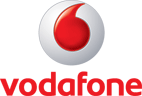 Role profileRole title:  Online ArchitectFunction: ITReports to:  Technical Architecture Supervisor Location: Halandri, Athens Vodafone Technology team is to deliver world-leading technology to both empower Enterprise and Consumer customers around the world to be confidently and securely connected.Vodafone IT Engineers are passionate about technology. They enjoy solving technically complex issues, love helping colleagues to embrace and work as a team towards challenging goals.                If you are searching for highly experienced colleagues to help you develop your technical knowledge and thrive in technology solutions then it is the right time to apply for a job at Vodafone. At Vodafone it’s people that make the difference. We are considering your development through on the job training, coaching, mentoring and educational trainings.Vodafone Technology team is to deliver world-leading technology to both empower Enterprise and Consumer customers around the world to be confidently and securely connected.Vodafone IT Engineers are passionate about technology. They enjoy solving technically complex issues, love helping colleagues to embrace and work as a team towards challenging goals.                If you are searching for highly experienced colleagues to help you develop your technical knowledge and thrive in technology solutions then it is the right time to apply for a job at Vodafone. At Vodafone it’s people that make the difference. We are considering your development through on the job training, coaching, mentoring and educational trainings.Key accountabilities and decision ownership: Define, maintain and optimize the IT applications portfolio with emphasis on applications rationalization and simplification of the current IT landscapeWork as part of the team developing the target IT architecture, define the roadmap for IT applications, formulate and execute the associated transformation planmap e-commerce related business processes to IT landscapeMonitor the architectural model at conceptual, logical and physical levels to verify compliance with group standards and validate technical designs against global architecture standardsServe as Single Point of Contact (SPOC) for various global initiatives and projects in scopeCore competencies, knowledge and experience:Working knowledge of Operating Systems and H/W Architecture, RDBMS Good working knowledge of online technologies & architectures (HTML, HTTP, XML, Java, JMS, Weblogic, Cloud, REST)Familiar with Oracle Products (Oracle commerce, WCS, ATG etc)Working experience with online principles (mobile apps, template & content management, portals, analytics)Approximately four year experience in Support or Design on Digital(Online) Apps Effective communication with all levels and customersAbility to work independently Technical / professional qualifications: University degree in Computer Science or related majorVery good knowledge of English 